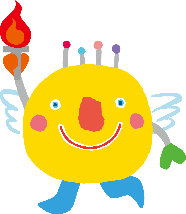 〒314-8655茨城県鹿嶋市平井1187-1FAX : 0299-83-7894E-mail : sports1@city.ibaraki-kashima.lg.jp第74回国民体育大会鹿嶋市実行委員会　行 ★炬火名の例★【応募上の注意】①応募は１人につき，1点とします。　　②応募する炬火名は，未発表のものに限ります。③応募に係る費用は，すべて応募者の負担となります。④応募された炬火名の著作権その他一切の権利は，第74回国民体育大会鹿嶋市実行委員会に帰属します。⑤応募された炬火名の著作権等に関わる問題が生じた場合は，すべて応募者の責任となります。⑥入賞者について，著作権その他の権利侵害や法令違反が判明した場合は，その賞を取り消すことがあります。⑦個人情報については，選考・発表にかかる事項以外には使用しません。ただし，入賞者の氏名，勤務先又は学校名，学年については公表する場合があります。⑧入賞者のみ，本人へ通知します。また，不採用理由等についてはお答えできません。⑨入賞作品は『鹿嶋市の炬火名』として，いきいき茨城ゆめ国体総合開会式の『集火セレモニー』において使用するほか，開催機運醸成のため，活用する場合があります。ふりがな炬火名(20字以内)の火の火の火の火命名理由住所〒　　　　－〒　　　　－〒　　　　－〒　　　　－ふりがな電話番号氏　　名電話番号勤務先または学校名年齢（学年）　　　歳（　　　年）保護者同意（高校生以下のみ）氏名　　　　　　　　　　　　　　　　　　　　　　　　　　　　　　　　　　　　　　　　印　氏名　　　　　　　　　　　　　　　　　　　　　　　　　　　　　　　　　　　　　　　　印　氏名　　　　　　　　　　　　　　　　　　　　　　　　　　　　　　　　　　　　　　　　印　氏名　　　　　　　　　　　　　　　　　　　　　　　　　　　　　　　　　　　　　　　　印　平成28年　岩手国体盛岡市盛岡の　未来をかざす　希望の火平成29年　愛媛国体西条市湧き出す希望　未来へつづく　石鎚の火平成29年　愛媛国体松山市おもてなし　笑顔広がる　松山の火平成29年　愛媛国体新居浜市愛顔いっぱい　感動いっぱい　あかがねの火平成30年　福井国体福井市笑顔　つるつるいっぱい　福井の火